اللجنــة التنفيـذيــــة للصنــدوق المــتعــدد الأطـــرافلتنفيـــذ بروتوكـول مونتريــال الاجتمــــــاع الثامن والثمانونمونتريال، من 15 إلى 19 نوفمبر/ تشرين الثاني 2021 خطة الأعمال المجمعة للصندوق المتعدد الأطراف للفترة 2022-2024الخلفيةنظراً للوضع الاستثنائي الناجم عن جائحة كوفيد-19، لم تتمكن الأطراف في بروتوكول مونتريال من عقد اجتماعات شخصية في عام 2020 حسبما كان مخططاً له في الأصل؛ وبدلاً من ذلك، عُقدت الاجتماعات على شكل اجتماعات عمل عبر الإنترنت. وفي ظل هذه الظروف، لم تتمكن الأطراف من اعتماد مقرر بشأن تجديد موارد الصندوق المتعدد الأطراف لتنفيذ بروتوكول مونتريال للفترة 2021-2023.فيما يتعلق بالمسائل ذات الصلة بتجديد موارد الصندوق المتعدد الأطراف، أثناء الاجتماع الثاني والثلاثين، أشارت الأطراف إلى أنها ستتخذ قراراً في عام 2021 بشأن تجديد موارد الصندوق لاعتماد ميزانية لفترة الثلاث سنوات 2021-2023، بما في ذلك المساهمات العادية، كما اعتمدت ميزانية مؤقتة للصندوق المتعدد الأطراف لفترة الثلاث سنوات 2021-2023 بمبلغ قدره 268 مليون دولار أمريكي، مع منحِ الأولوية لأموال عام 2021 كجزء من فترة الثلاث سنوات 2021-2023 ريثما تعتمد الأطراف مقرراً نهائياً بشأن التجديد، بما في ذلك ميزانية منقحة لفترة الثلاث سنوات 2021-2023، على أساس تفهم أنه سيتم تقديم الميزانية المؤقتة من المساهمات المتوقعة المستحقة للصندوق المتعدد الأطراف ومصادر أخرى لفترة الثلاث سنوات 2018-2020 (المقرر 32/1).فوضت الأطراف أمانة الأوزون بتنظيم اجتماع استثنائي للأطراف في عام 2021 لتمكين الأطراف من اتخاذ قرار بشأن تجديد موارد الصندوق المتعدد الأطراف لفترة الثلاث سنوات 2021-2023 إذا سمحت الظروف المتعلقة بالجائحة العالمية بذلك (المقرر 32/2).بالتزامن مع إعداد هذه الوثيقة، كانت الأطراف في بروتوكول مونتريال تعقد الجزء التحضيري من الاجتماع الثاني عشر المشترك لمؤتمر الأطراف في اتفاقية فيينا والاجتماع الثالث والثلاثين للأطراف في بروتوكول مونتريال. وفي ختام المناقشات بشأن المسائل المتعلقة ببروتوكول مونتريال، قدمت الأطراف إلى الجزء رفيع المستوى مشاريع المقررات الثلاثة التالية:المساهمات في الصندوق المتعدد الأطراف لتنفيذ بروتوكول مونتريال لفترة الثلاث سنوات 2021-2023، المقدمة من أستراليا والاتحاد الأوروبي ونيوزيلندا، لاعتماد مستوى المساهمات الإرشادية لعدد من الأطراف لعام 2022 مؤقتاً ريثما تتخذ الأطراف قراراً نهائياً بشأن الميزانية المنقحة للصندوق المتعدد الأطراف لفترة الثلاث سنوات 2021-2023؛ وأن أي مساهمات تقدمها الأطراف قبل اتخاذ قرار نهائي بشأن الميزانية المعدلة للصندوق لفترة الثلاث سنوات 2021-2023 لن تخل بالمستوى العام لتجديد الموارد أو بالمستوى المتفق عليه من مساهمات الأطراف؛الميزانية المؤقتة المحدثة للصندوق المتعدد الأطراف لتنفيذ بروتوكول مونتريال لفترة الثلاث سنوات 2021-2023، المقدمة من كندا، لاعتماد ميزانية مؤقتة محدثة للصندوق لفترة الثلاث سنوات 2021-2023 بمبلغ قدره 400 مليون دولار أمريكي ريثما تعتمد الأطراف مقرراً نهائياً بشأن تجديد الموارد، بما في ذلك ميزانية معدلة لفترة الثلاث سنوات 2021-2023، على أساس تفهم أنه سيتم تقديم الميزانية المؤقتة المحدثة من المساهمات المستحقة للصندوق والمصادر الأخرى لفترة الثلاث سنوات؛ والاجتماع الاستثنائي للأطراف في عام 2022، المقدم من النرويج، لتفويض أمانة الأوزون بتنظيم اجتماع استثنائي للأطراف في عام 2022، بهدف تمكين الأطراف من اتخاذ قرار بشأن تجديد موارد الصندوق لفترة الثلاث سنوات 2021-2023.مقدمةبدأت الأمانة والوكالات الثنائية والمنفذة جهودها التعاونية بشأن تخطيط الأعمال للصندوق المتعدد الأطراف للفترة 2022-2024 في 23 أغسطس 2021 عندما تم تقديم جداول خطة العمل الأولية.نظراً لعدم وجود مقرر من جانب الأطراف في بروتوكول مونتريال بشأن مستوى تجديد موارد الصندوق المتعدد الأطراف لفترة الثلاث سنوات 2021-2023، وفي ضوء المقرر 32/1 ومشروع التوصيات المقدمة من الأطراف إلى الجزء رفيع المستوى من الاجتماع الثالث والثلاثين للأطراف المذكورة أعلاه، اعتمدت الأمانة نفس المستوى لتجديد الموارد لفترة الثلاث سنوات 2018-2020 (أي 540 مليون دولار أمريكي) عند استعراض خطط الأعمال المقدمة من الوكالات الثنائية والمنفذة، وأبلغت الوكالات أنه سيتم تعديل خطط أعمالهم بمجرد اتفاق الأطراف على مستوى تجديد الموارد لفترة الثلاث سنوات 2021-2023.يعرض الجدول 1 القيمة الإجمالية لجداول خطة العمل 2022-2024 حسبما تم تقديمها.الجدول 1. القيم الإجمالية لخطة الأعمال الأولية للفترة 2022-2024 (بآلاف الدولارات الأمريكية)* مع افتراض نفس مستوى تجديد موارد الصندوق المتعدد الأطراف في الفترة 2018-2020.استعرضت الأمانة الأنشطة المقدمة في جداول خطة العمل الأولية، ولا سيما المرحلتان الثانية والثالثة من خطط إدارة إزالة المواد الهيدروكلوروفلوروكربونية في ضوء المرحلتين الأولى والثانية من خطط إدارة إزالة المواد الهيدروكلوروفلوروكربونية، وأهلية التمويل المتبقية والتكاليف، وأرسلت التعليقات إلى كل وكالة ثنائية ومنفذة بشأن جملة أمور من ضمنها: البرمجة الشاملة، والأنشطة المتعلقة بخطة إدارة إزالة المواد الهيدروكلوروفلوروكربونية، والمشروعات الواردة في خطط العمل لعام 2021 ولكنها لم تقدم إلى الاجتماع الثامن والثمانين، وكذلك الأنشطة المتعلقة بالمواد الهيدروفلوروكربونية.نظراً للقيود التي فرضتها جائحة كوفيد-19، تمت معالجة تعليقات الأمانة بشأن التقديم الأولي لخطط الأعمال من خلال مناقشات ثنائية مع كل وكالة وتبادل العديد من الرسائل الإلكترونية. وتمت معالجة جميع القضايا بشكل مرض.وبالتالي، قامت الوكالات الثنائية والمنفذة بمراجعة جداول خطة العمل الخاصة بها وأعادت تقديمها مع أقسام السرد. وتم تلخيص القيمة الإجمالية لخطة العمل المنقحة للفترة 2020-2022 في الجدول 2.الجدول 2. إجمالي قيم خطط الأعمال المنقحة للفترة 2022-2024 حسبما قدمت (بآلاف الدولارات الأمريكية)* مع افتراض نفس مستوى تجديد موارد الصندوق المتعدد الأطراف للفترة 2018-2020.المحتوىتعرض هذه الوثيقة خطط الأعمال المجمعة للصندوق المتعدد الأطراف للفترة 2022-2024 وتتألف من خطط الأعمال للفترة 2022-2024 للوكالات الثنائية، واليوئنديبي، واليونيب، واليونيدو، والبنك الدولي المقدمة إلى الاجتماع الثامن والثمانين.تتألف هذه الوثيقة من الأقسام التالية: تخصيص الموارد في خطة العمل للفترة 2022-2024 تعليقات الأمانة التعديلات التي أجريت على خطة الأعمال المجمعة للصندوق المتعدد الأطراف للفترة 2022-2024 المسائل السياساتية الأخرىالتوصيات تخصيص الموارد في خطة العمل للفترة 2022-2024 يعرض الجدول 3، حسب السنة، قيمة الأنشطة المدرجة في خطة الأعمال للفترة 2022-2024. وتقلُ هذه القيم عن الميزانية الإرشادية بمقدار 102.81 مليون دولار أمريكي (أي 19 في المائة من الميزانية الإرشادية).الجدول 3. تخصيص الموارد في خطة الأعمال للفترة 2022-2024 حسبما قدمت (بآلاف الدولارات الأمريكية)** بما في ذلك تكاليف دعم الوكالة حيثما ينطبق.** مع افتراض نفس مستوى تجديد موارد الصندوق المتعدد الأطراف للفترة 2018-2020.تعليقات الأمانة المرحلة الأولى من خطط إدارة إزالة المواد الهيدروكلوروفلوروكربونية يبلغ مستوى التمويل الإجمالي للمرحلة الثانية من خطط إدارة إزالة المواد الهيدروكلوروفلوروكربونية للبلدان ذات الاستهلاك المنخفض 12.7 مليون دولار أمريكي، منه 2.17 مليون دولار أمريكي (بما في ذلك 995,865 دولار أمريكي للفترة 2022-2024) لتحقيق تخفيض نسبة 67.5 في المائة من استهلاك خط الأساس للمواد الهيدروكلوروفلوروكربونية. وعلاوة على ذلك، تبلغ قيمة المشاريع الخاصة بالبلدان ذات الاستهلاك المنخفض اللازمة لتحقيق خفض بنسبة 100 في المائة 10.53 مليون دولار أمريكي، بما في ذلك 4.77 مليون دولار أمريكي للفترة 2022-2024.يبلغ مستوى التمويل الإجمالي للمرحلة الثانية من خطط إدارة إزالة المواد الهيدروكلوروفلوروكربونية 53.28 مليون دولار أمريكي بإزالة مرتبطة بها تبلغ 435.6 طن من قدرات استنفاد الأوزون من المواد الهيدروكلوروفلوروكربونية، بما في ذلك 15.54 مليون دولار أمريكي للفترة 2022-2024 لإزالة كمية قدرها 142.2 طن من قدرات استنفاد الأوزون من المواد الهيدروكلوروفلوروكربونية. ويرد توزيع التمويل حسب القطاع في الجدول  4.الجدول 4. توزيع التمويل للمرحلة الثانية من خطط إدارة إزالة المواد الهيدروكلوروفلوروكربونية للبلدان غير البلدان ذات الاستهلاك المنخفض حسب القطاع (بآلاف الدولارات الأمريكية)المرحلة الثالثة من خطط إدارة إزالة المواد الهيدروكلوروفلوروكربونيةتم تضمين ما مجموعه 150.97 مليون دولار أمريكي في خطة العمل للمرحلة الثالثة من خطط إدارة إزالة المواد الهيدروكلوروفلوروكربونية لـ 18 دولة (الأرجنتين، أرمينيا، البرازيل، شيلي، كولومبيا، الهند، إندونيسيا، جمهورية إيران الإسلامية، الأردن، لبنان، ماليزيا، المكسيك، نيجيريا، عُمان، باكستان، الفلبين، جمهورية مولدوفا، السودان)، بما في ذلك 110.57 مليون دولار أمريكي للفترة 2022-2024. يُسمح بإدراج المرحلة الثالثة من خطط إدارة إزالة المواد الهيدروكلوروفلوروكربونية في خطة العمل فقط لتلك البلدان التي تتمتعُ بأهداف خفض أقل من أهداف الامتثال لعام 2025 (المقرر 84/46(هـ)).التحقق من خطة إدارة إزالة المواد الهيدروكلوروفلوروكربونيةأدرجت الأمانة مبلغاً قدره 588,600 دولار أمريكي سنوياً لتقارير التحقق، مع افتراض أنه سيتم إعداد 18 تقريراً تكلفة كل منها 32,700 دولار أمريكي (1.77 مليون دولار أمريكي للفترة 2022-2024). كما أدرجت ألمانيا التحقق من خطة إدارة إزالة المواد الهيدروكلوروفلوروكربونية لبلدين (موريشيوس وبابوا غينيا الجديدة) بقيمة 60,000 دولار أمريكي في عام 2023.المساعدة الفنية للمشاريع الإقليمية للمواد الهيدروكلوروفلوروكربونيةتشمل خطة العمل المساعدة الفنية لمشروعين إقليميين للمواد الهيدروكلوروفلوروكربونية من أجل "تعزيز مواد التبريد ذات القدرة المنخفضة على إحداث الاحترار العالمي لقطاعات تكييف الهواء في البلدان التي ترتفع فيها درجات الحرارة في البيئة المحيطة (PRAHA-III)"، التي تبلغ قيمتها 990<000 دولار أمريكي في عام 2022. تم النظر في هذه المشاريع في الاجتماع السادس والثمانين الذي أعرب عدد قليل من الأعضاء خلاله عن دعمهم لإعادة تفعيل المشروع؛ غير أنه أشير أيضاً إلى عدم وجود موارد تمويل لمشروعات المساعدة التقنية هذه وأن العمل المطلوب لمعالجة البدائل المتراوحةِ ما بينِ المنخفضة إلى الصفرية قد تم إيجازها في المقرر 28/2 الصادر عن الأطراف. وبالتالي، لم تتم إعادة تفعيل المشروع في خطة العمل 2022 2024.الأنشطة المتعلقة بالمواد الهيدروفلوروكربونيةتشمل الأنشطة المتعلقة بالمواد الهيدروفلوروكربونية أنشطة تمكينية تصل إلى 214,000 دولار أمريكي في عام 2023 لبلدين (أنتيغوا وبربودا وجمهورية إفريقيا الوسطى)؛ وأنشطة إعداد مشروع خطة تنفيذ كيغالي لـ 75 دولة بقيمة 12.64 مليون دولار أمريكي في 2022 و2023؛ وخطط تنفيذ كيغالي لـ 33 دولة بقيمة 56.92 مليون دولار أمريكي (بما في ذلك 37.34 مليون دولار أمريكي في 2022-2024)؛ ونشاطاً واحداً للمساعدة الفنية بقيمة 1.36 مليون دولار أمريكي للفترة 2022-2024.فيما يتعلق بالأنشطة التمكينية، قدم كلا البلدين الرسالة المطلوبة من حكومتهما للإشارة إلى عزمهما على بذل قصارى جهدهما للمصادقة على تعديل كيغالي في أقرب وقت ممكن، تمشياً مع المقرر 79/46(د)(ط).40 دولة من بين 75 دولة مدرجة في خطة العمل الخاصة بأنشطة إعداد مشروع تنفيذ خطط كيغالي، لم تصادق على تعديل كيغالي. ومن بين هذه البلدان، لم تقدم ثلاثة بلدان الرسالة المطلوبة من حكومتها للإشارة إلى نيتها بذل قصارى جهدها للمصادقة على تعديل كيغالي وتمت إزالتها من خطة العمل.فيما يتعلق بخطط تنفيذ كيغالي لم تصادق دولتان، من بين 33 دولة مدرجة، على تعديل كيغالي وتمت إزالتهما من خطط الأعمال المعنية.المشروع العالمي للمساعدة الفنية الخاصة بالمواد الهيدروفلوروكربونية، توأمة مسؤولي الأوزون وواضعي سياسات الطاقة الوطنية لدعم أهداف تعديل كيغالي، غير مؤهل للتمويل.التعديلات على خطة الأعمال المجمعة للصندوق المتعدد الأطراف للفترة 2022-2024استندت تعديلات خطة العمل الموحدة للفترة 2022-2024 إلى قرارات اللجنة التنفيذية ذات الصلة. وقد تكون هناك حاجة إلى مزيد من التعديلات ريثما تتخذ الأطراف قراراً بشأن مستوى تجديد موارد الصندوق المتعدد الأطراف لفترة الثلاث سنوات 2021-2023.ومع ذلك، عند استعراض خطط الأعمال المنقحة للفترة 2022-2024، لوحظ أن التعديلات المدرجة في الجدول 5 أدناه لم تؤخذ في الاعتبار:الجدول 5. تعديلات أخرى على خطة الأعمال المجمعة للصندوق المتعدد الأطراف لعام 2022 2024 (بآلاف الدولارات الأمريكية) يعرض الجدول 6 نتائج التعديلات المقترحة على خطة الأعمال المجمعة لعام 2022 2024. وتقل القيمُ عن الميزانية الإرشادية بمقدار 103.28 مليون دولار أمريكي (أي 19.1 في المائة من الميزانية الإرشادية).الجدول 6- تخصيص الموارد المعدل لخطة الأعمال للفترة 2022-2024 (بآلاف الدولارات الأمريكية)** بما في ذلك تكاليف دعم الوكالة حيثما ينطبق.** مع افتراض نفس مستوى تجديد موارد الصندوق المتعدد الأطراف للفترة 2018-2020.المسائل السياساتية الأخرىالأنشطة المقدمة إلى الاجتماع الثامن والثمانينالأنشطة المدرجة في خطط أعمال الوكالات الثنائية والمنفذة لعام 2021 ولكنها لم تقدم إلى الاجتماع الثامن والثمانين قد أدرجت بالفعل في خطة الأعمال للفترة 2022-2024. إضافة إلى أن خطط إدارة إزالة المواد الهيدروكلوروفلوروكربونية المقدمة إلى الاجتماع الثامن والثمانين بعد المراجعة من قبل الأمانة ولكن تم تأجيلها سيتم إدراجها في خطة الأعمال للفترة 2022-2024.الميزانيةبعد إجراء التعديلات، تقلُ قيم الأنشطة في خطة الأعمال عن الميزانية الإرشادية العامة بمقدار 103.28 مليون دولار أمريكي لفترة السنوات الثلاث 2022-2024، مع افتراض أن ميزانية قدرها 540 مليون دولار أمريكي، أي بنفس مستوى تجديد الموارد للفترة 2018-2020. علاوة على ذلك، تقل قيمة خطة الأعمال المعدلة البالغة 117.84 مليون دولار أمريكي لعام 2022 عن الميزانية السنوية البالغة 180 مليون دولار أمريكي (على افتراض نفس المستوى لتجديد الموارد للفترة 2018-2020).تعديل إضافي بعد الاجتماع الثامن والثمانينيمكن إدخال تعديلات على خطة أعمال الفترة 2022-2024 استناداً إلى مستويات تمويل المراحل الجديدة من خطط إدارة إزالة المواد الهيدروكلوروفلوروكربونية التي ستتم الموافقة عليها من حيث المبدأ في الاجتماع الثامن والثمانين. وقد ترغب اللجنة التنفيذية في تعديل خطة أعمال الفترة 2022- 2024 استناداً إلى مستوى الأموال لخطط إدارة إزالة المواد الهيدروكلوروفلوروكربونية الموافق عليها من حيث المبدأ في الاجتماع الثامن والثمانين.قد ترغب اللجنة التنفيذية في إجراء المزيد من التعديلات على خطة أعمال الفترة 2022-2024 بما يتماشى مع المقرر الذي ستتخذه أطراف بروتوكول مونتريال بشأن مستوى تجديد موارد الصندوق المتعدد الأطراف لفترة السنوات الثلاث 2021-2023.المسائل السياساتية في المرحلة الثالثة من خطط إدارة إزالة المواد الهيدروكلوروفلوروكربونية بما في ذلك إعداد المشروعتطلب اليونيب توجيهات من اللجنة التنفيذية بشأن توقيت تقديم أنشطة إعداد المشروع للمرحلة الثالثة من خطط إدارة إزالة المواد الهيدروكلوروفلوروكربونية. تمشياً مع المقرر 84/46(هـ)، أزالت الأمانة جميع الأنشطة المتعلقة بالمرحلة الثالثة من خطط إدارة إزالة المواد الهيدروكلوروفلوروكربونية للبلدان ذاتِ هدف التخفيض المعتمد للمرحلة الثانية إلى ما بعد عام 2024 من خطة الأعمال للفترة 2022-2024.تود الأمانة أن تطلب التوجيه من اللجنة التنفيذية بشأن التوقيت الذي يمكن فيه إدراج الأنشطة المتعلقة بالمرحلة الثالثة من خطط إدارة إزالة المواد الهيدروكلوروفلوروكربونية، بما في ذلك إعداد المشروع للبلدان ذات هدف التخفيض بعد عام 2024 في خطط الأعمال المستقبلية.التوصية قد ترغب اللجنة التنفيذية في:الإحاطة علماً بخطة العمل المجمعة للصندوق المتعدد الأطراف للفترة 2022-2024 الواردة في الوثيقة UNEP/OzL.Pro/ExCom/88/22؛البت فيما إذا كان ينبغي:تعديل خطة الأعمال على النحو الذي اقترحته الأمانة في الوثيقة UNEP/OzL.Pro/ExCom/88/22؛ إدخال تعديلات أخرى على خطة الأعمال:إضافة إلى خطة أعمال 2022 خطط إدارة إزالة المواد الهيدروكلوروفلوروكربونية التي تم تأجيلها في الاجتماع الثامن والثمانين؛الأخذ في الحسبان القيم الموافق عليها من حيث المبدأ لخطط إدارة إزالة المواد الهيدروكلوروفلوروكربونية الجديدة في الاجتماع الثامن والثمانين؛مراعاة مستوى تجديد موارد الصندوق المتعدد الأطراف لفترة الثلاث سنوات 2021-2023 بمجرد اعتماده من قبل الأطراف في بروتوكول مونتريال؛ النظر في الوقت الذي يمكن فيه تقديم الأنشطة المتعلقة بالمرحلة الثالثة من خطط إدارة إزالة المواد الهيدروكلوروفلوروكربونية، بما في ذلك إعداد المشاريع للبلدان ذات المرحلة الثانية المعتمدة من خطط إدارة إزالة المواد الهيدروكلوروفلوروكربونية مع هدف التخفيض إلى ما بعد عام 2024؛ واعتماد خطة الأعمال المجمعة للصندوق المتعدد الأطراف للفترة 2022-2024، بصيغتها المعدلة من قبل الأمانة [واللجنة التنفيذية] مع مراعاة القرارات ذات الصلة المتخذة في الاجتماع الثامن والثمانين، مع العلم بأن الاعتماد لا يدل على الموافقة على المشروعات المحددة فيه أو على مستويات تمويلها أو كمياتها.EP EP الأمم المتحدةالأمم المتحدةDistr.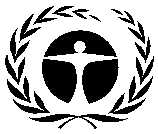 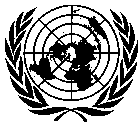 GENERALUNEP/OzL.Pro/ExCom/88/2227 October 2021ARABICORIGINAL: ENGLISHبرنامجالأمم المتحدةللبيئةلبرنامجالأمم المتحدةللبيئةلالعنصر202220232024المجموع(2022-2024)المجموع بعد 2024المجموع الإجمالي117,517179,539135,953433,009204,178الميزانية الإرشادية*180,000180,000180,000540,000الفرق(62,483)(461)(44,047)(106,991)العنصر202220232024المجموع (2022-2024)المجموع بعد 2024المجموع الإجمالي118,877180,595137,718437,191183,283الميزانية الإرشادية*180,000180,000180,000540,000الفرق(61,123)595(42,282)(102,809)الوصف202220232024المجموع (2022-2024)المجموع بعد 2024أنشطة الهيدروكلوروفلوروكربونخطط إدارة إزالة المواد الهيدروكلوروفلوروكربونية الموافق عليها58,85851,88034,932145,67178,600 إعداد مشروعات خطط إدارة إزالة المواد الهيدروكلوروفلوروكربونية - المرحلة الثانية150.35128.3333.93130المرحلة الثانية من خطة إدارة إزالة المواد الهيدروكلوروفلوروكربونية6,2607,2497,80021,30944,671إعداد مشروعات خطط إدارة إزالة المواد الهيدروكلوروفلوروكربونية - المرحلة الثالثة120513.606340المرحلة الثانية من خطة إدارة إزالة المواد الهيدروكلوروفلوروكربونية8,64943,10358,816110,56840,405التحقق من خطط إدارة إزالة المواد الهيدروكلوروفلوروكربونية588.6648.6588.61,826المساعدة الفنية المتعلقة بالمواد الهيدروكلوروفلوروكربونية990009900المجموع الفرعي للأنشطة الهيدروكلوروفلوروكربونية75,617103,523102,171281,311163,675الأنشطة الهيدروفلوروكربونيةالهيدروفلوروكربون- الأنشطة التمكينية214214خطط تنفيذ كيغالي للمواد الهيدروفلوروكربونية – لإعداد المشروعات8,6963,941012,6370خطط تنفيذ كيغالي036,94040037,34019,577الهيدروفلوروكربون- المساعدة التقنية 6786781,356المجموع الفرعي لأنشطة الهيدروفلوروكربون9,37441,0951,07851,54719,577الأنشطة القياسيةالتعزيز المؤسسي9,74611,7769,74631,26730برنامج المساعدة على الامتثال11,42811,77112,12435,323الوحدة الأساسية5,9535,9946,03617,9830تكاليف الأمانة واللجنة التنفيذية والرصد والتقييم بدون تمويل الجهة النظيرة الكندية6,2605,9366,06318,2590أمين الخزانة5005005001,5000المجموع الفرعي للأنشطة القياسية33,88635,97734,469104,33230الإجمالي118,877180,595137,718437,191183,283الميزانية الإرشادية**180,000180,000180,000540,000الفرق(61,123)595(42,282)(102,809)القطاع2022-2024بعد 2024المجموع النسبة من المجموع (%)الرغوة الجسائة885919761.8التصنيع في مجال التبريد4,71923,99428,71353.9خدمات التبريد9,93913,65323,59244.3المجموع الإجمالي15,54337,73853,281100.0التعديل2022-2024بعد 2014قيم خطط إدارة إزالة المواد الهيدروكلوروفلوروكربونية لتعبر عن المبالغ الفعلية الموافق عليها بموجب الاتفاقات، بما في ذلك شرائح هذه الخطط التي كانت واجبة التقديم ولكنها لم تقدم إلى الاجتماع الثامن والثمانينقيم خطط إدارة إزالة المواد الهيدروكلوروفلوروكربونية التي تعكس الاتفاقات المقدمة إلى الاجتماع الثامن والثمانينإعداد مشروعات المرحلة الثالثة من خطط إدارة إزالة المواد الهيدروكلوروفلوروكربونية المقدمة إلى الاجتماع الثامن والثمانين(24)0التحقق من خطة إدارة إزالة المواد الهيدروكلوروفلوروكربونية(60)0المساعدة الفنية المتعلقة بالمواد الهيدروكلوروفلوروكربونية(990)0إعداد مشروعات خطط تنفيذ كيغالي عملاً بالمقرر 87/50(947)0خطط تنفيذ كيغالي عملاً بالمقرر 84/46(ز)(375)(412)المساعدة الفنية المتعلقة بالمواد الهيدروفلوروكربونية(1,356)0قيم التعزيز المؤسسي بعد عام 2024 التي تمت إزالتها أو المشاريع التي تم تقديمها إلى الاجتماع الثامن والثمانين ولكن تم سحبها لاحقاً204(30)مشروع التعزيز المؤسسي لجمهورية كوريا الشعبية الديمقراطية عملاً بالمقرر 80/34(ج)(3)ب.(333)0الوصف 202220232024المجموع (2022-2024)المجموع بعد 2024أنشطة الهيدروكلوروفلوروكربونخطط إدارة إزالة المواد الهيدروكلوروفلوروكربونية الموافق عليهاإعداد مشروعات خطط إدارة إزالةِ المواد الهيدروكلوروفلوروكربونية – المرحلة الثانيةالمرحلة الثانية من خطط إدارة إزالة المواد الهيدروكلوروفلوروكربونيةإعداد مشروعات خطط إدارة إزالةِ المواد الهيدروكلوروفلوروكربونية – المرحلة الثالثةالمرحلة الثالثة من خطط إدارة إزالة المواد الهيدروكلوروفلوروكربونيةالتحقق من خطط إدارة إزالة المواد الهيدروكلوروفلوروكربونية588.6588.6588.61,7660المساعدة الفنية المتعلقة بالمواد الهيدروكلوروفلوروكربونية00000المجموع الفرعي لأنشطة الهيدروكلوروفلوروكربون75,944105,432102,268283,644163,268أنشطة الهيدروفلوروكربونالهيدروفلوروكربون – الأنشطة التمكينية021402140إعداد مشروعات- خطط تنفيذ كيغالي00خطط تنفيذ كيغالي036,66630036,96619,165الهيدروفلوروكربون- المساعدة الفنية 000المجموع الفرعي لأنشطة الهيدروفلوروكربون7,97340,59630048,86919,165الأنشطة القياسيةالتعزيز المؤسسي9,78311,5729,78331,1390برنامج المساعد على الامتثال11,42811,77112,12435,3230الوحدة الرئيسية5,9535,9946,03617,9830تكاليف الأمانة واللجنة التنفيذية والرصد والتقييم بدون تمويل الجهة النظيرة الكندية6,2605,9366,06318,2590أمين الخزانة5005005001,5000المجموع الكلي للأنشطة القياسية33,92435,77334,507104,2040المجموع الكلي117,841181,801137,075436,717182,433الميزانية الإرشادية**180,000180,000180,000540,000الفرق(62,159)1,801(42,925)(103,283)